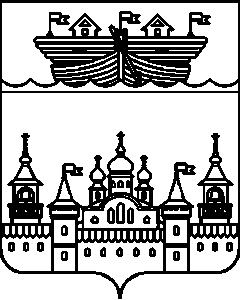 АДМИНИСТРАЦИЯВЛАДИМИРСКОГО СЕЛЬСОВЕТА ВОСКРЕСЕНСКОГО МУНИЦИПАЛЬНОГО РАЙОНА НИЖЕГОРОДСКОЙ ОБЛАСТИПОСТАНОВЛЕНИЕ07 апреля 2017 года	№ 34Об обеспечении пожарной безопасности объектов и населенных пунктов в весенне-летний период 2017 годаВ целях повышения уровня пожарной безопасности объектов и населенных пунктов администрации Владимирского сельсовета в весенне-летний период 2017 года администрация Владимирского сельсовета Воскресенского муниципального района Нижегородской области постановляет:1.Утвердить План противопожарной безопасности объектов и населенных пунктов в весенне-летний период на территории администрации Владимирского сельсовета на 2017 год. Приложение №1.2.В срок до 30 апреля 2017 года организовать и провести совместно с депутатами и работниками МПК комплексные проверки соответствия требованиям пожарной безопасности территории населенных пунктов, обратив особое внимание на очистку от сухой травы и мусора.3.Провести разъяснительную работу с жителями населенных пунктов  о запрете сжигания мусора и сухой травы на территории и вблизи населенных пунктов, а так же стерни на полях.4.В срок до 20 апреля 2017 года работникам МПК администрации провести проверку технического состояния противопожарных гидрантов на водонапорных башнях, состояние пожарной техники, обеспечить запас ГСМ.5.Провести сельские сходы по всем населенным пунктам с привлечением инструкторов ПЧ-126 по разъяснению первичных правил пожарной безопасности, распространить памятки на противопожарную тематику.6.Обнародовать настоящее постановление на информационном стенде администрации Владимирского сельсовета и разместить на официальном сайте администрации района.7.Настоящее постановление вступает в силу со дня обнародования.8. Контроль за исполнением настоящего постановления оставляю за собой.Глава администрацииВладимирского сельсовета							С.В. ЛепехинПриложение №1к постановлению администрации Владимирского сельсоветаВоскресенского муниципального районаНижегородской областиот 07.04.2017 года №34ПЛАНПРОТИВОПОЖАРНОЙ БЕЗОПАСНОСТИ ОБЪЕКТОВ И НАСЕЛЕННЫХПУНКТОВ В ВЕСЕННЕ - ЛЕТНИЙ ПЕРИОД НА ТЕРРИТОРИИ АДМИНИСТРАЦИИ ВЛАДИМИРСКОГО СЕЛЬСОВЕТА НА 2017 ГОД.■№Наименование мероприятийответственныеСроки исполнения1Провести профилактические мероприятия в жилом секторе по населенным пунктам с выдачей предписаний по противопожарной безопасностиглава администрации, депутаты, работники МПКдо 01.06.20172Провести проверку жилищных условий неблагополучных семей, одиноко проживающих граждан, лиц злоупотребляющих алкоголем.глава администрации, участковый ОВД района, депутаты, работники МПКдо 01.05.20173Подготовка и оформление паспортов готовности населенных пунктовглава администрациидо 20.04.20174Проведение осмотров частного жилого фонда с составлением ежегодных паспортов готовности к отопительному сезонуГлава администрациидо 25.07.20175Организовать и провести сельские сходы с населением правил пожарной безопасности в жилом секторе и по санитарной счистке населенных пунктов со всеми жителями и в том числе с временно проживающими в летний период.глава, администрации депутаты, инспекторы ПЧдо15.05.20176Осуществлять, мероприятия по противопожарной пропаганде и обучению населения, первичным мерам пожарной безопасности, в соответствии с действующем законодательством: - информировать население о мерах пожарной безопасности, о прошедших пожарах, причинах и условиях, способствующих их возникновению - продолжить распространения памяток среди населения, - провести осмотр соблюдения правил пожарной безопасности дачного населения.Глава администрации, работники МПК1Май, июль 20176Проверить состояние пожарной техники в МПК и своевременное обеспечение ГСМглава администрации, работники МПКдо 15.05.20177Провести проверку технического состояния противопожарного водоснабжения.Глава администрации, работники МПК, Водоканалдо 01.08.20178Совместно с ГУКЦСО оказать помощь в ремонте печей и электропроводки малообеспеченным гражданам.Глава администрации, специалисты администрации,муниципальный центр01.09.20179При необходимости произвести покраску звуковых сигналов по населенным пунктам ДепутатыДо 01.06.201710Организовать дежурства в населенных пунктах в летнее время в ночное время Депутатыс 01.06.2017 по 01.09.201711Проводить работу с населением по своевременному покосу травы и сорняков на придомовой территории и на гувенникахглава администрации,депутатылетний период12Продолжить работу по уличному освещению, ремонт и замена ламп на энергосберегающие лампыГлава администрациидо 01.11.201713Установление особого противопожарного режима в случае повышения пожарной опасности.Глава администрациипо необходимости.